Positivo desempeño de las acciones del sector en la semana en el mercado local.ALUA cierra en $ 47.45 arriba el 6.63% respecto de la semana anterior.ERAR-TXAR cotiza en $ 38,90 con suba de 4.85%El oro cierra positivo en us$ 1.864,30 la onza troy (1 oz troy = 31.10 gramos) con baja de -6.69%.VALE cierra negativa en N.Y y casi neutra en Buenos Aires.El cedear que la representa cierra en $ 789,00 bajando -0.13% respecto del cierre semanal anterior y en N.Y. cierra en us$ 10.74 con baja de -4.74%.Es importante observar rebote alcista en ALUA y TXAR.EVOLUCION DE LOS ACTIVOS EN LA SEMANA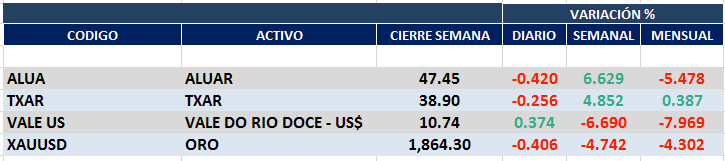 ALUA (Cierre al 25/09/2020 $ 47,45)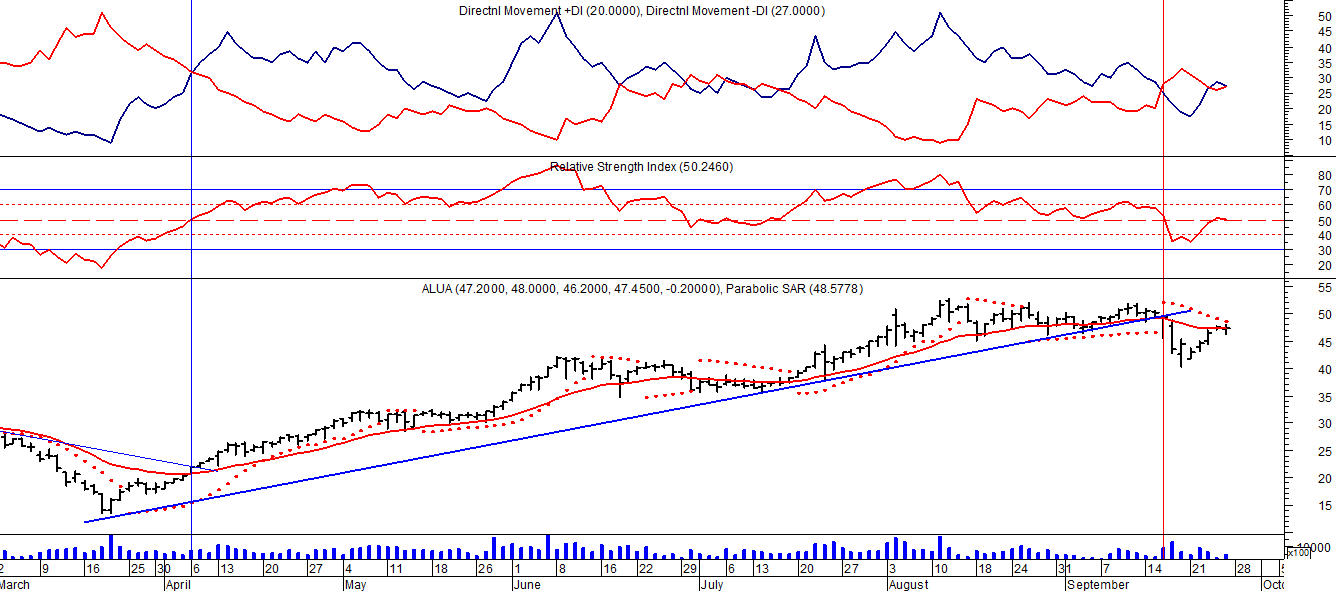 TXAR (Cierre al 25/09/2020 38,90)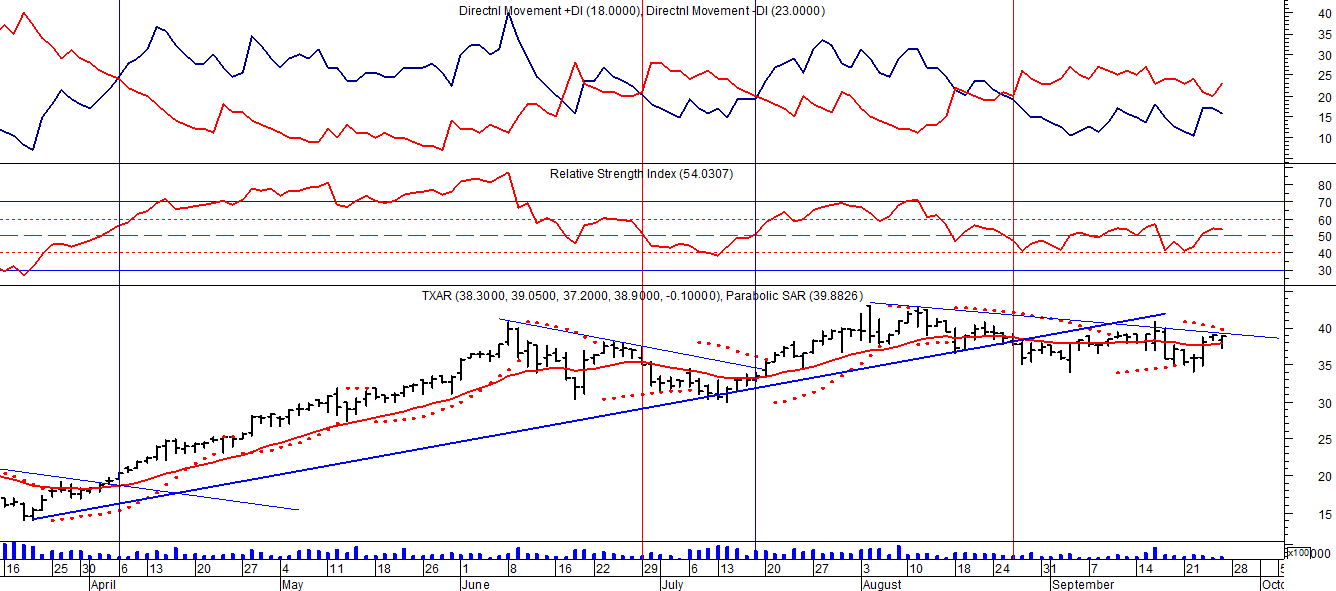 Señal de compra el 09/09 en $ 13,00.Señal de venta el 24/01 en $ 24,00.Señal de compra el 06/04 en $ 20,00.Señal de venta el 26/06 en $37,00.Señal de compra el 17/04 en $34,00.Señal de venta el 26/08 en $ 38,00.ORO (Cierre al 25/09/2020 US$ 1.864,30) 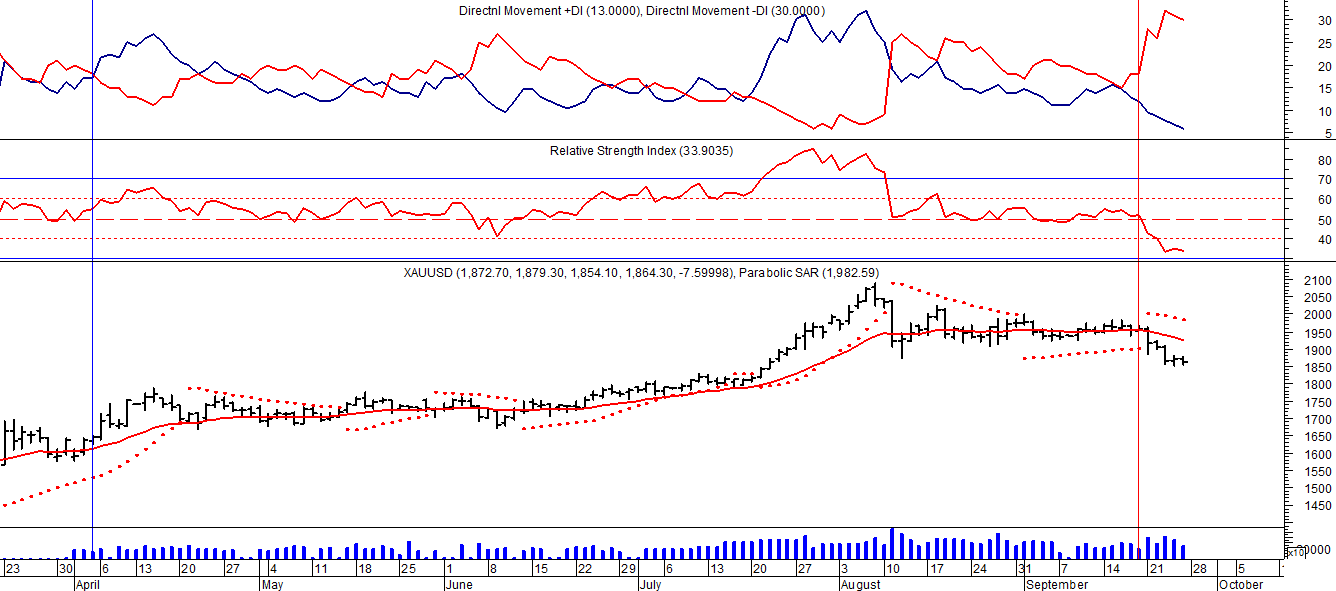 Señal de compra el 30/05 en us$ 1.300.Señal de venta el 06/09 en us$ 1.530.Señal de compra el 16/12 en us$ 1.480.Señal de venta el 12/03 en us$ 1.580.VALE ADR (Cierre al 25/09/2020 US$ 10.74) 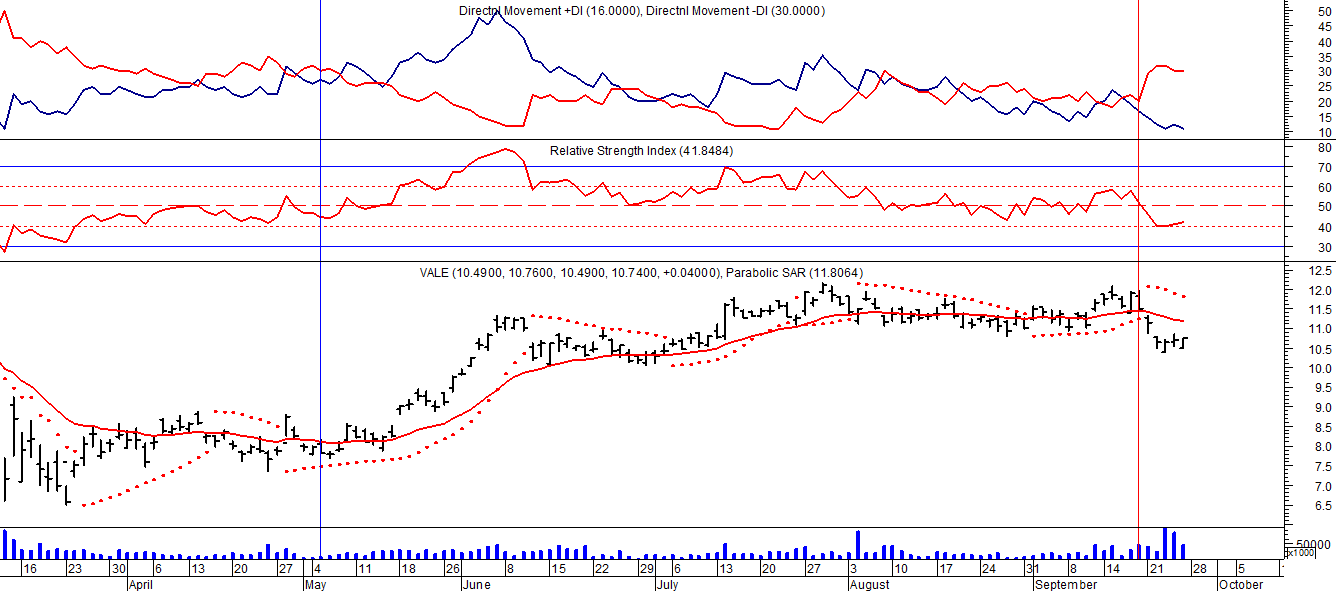 Señal de compra el 24/05 en us$ 12.00.Señal de venta el 24/07 en us$ 13.50.Señal de compra el 15/10 en us$ 11.50.Señal de venta el 11/11 en us$ 11.60.Señal de compra el 21/11 en us$ 11.40.Señal de venta el 24/01 en us$ 13.00.Señal de compra el 05/05 en us$ 8.50.Señal de venta el 21/09 en us 11.00.